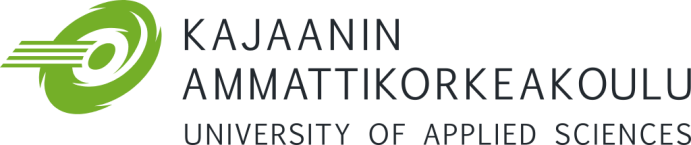 Customer Feedback Concerning the ThesisYou have provided university of applied sciences’ students/student with a significant and meaningful contact with working life. Please provide your feedback concerning the completed thesis. You have provided university of applied sciences’ students/student with a significant and meaningful contact with working life. Please provide your feedback concerning the completed thesis. You have provided university of applied sciences’ students/student with a significant and meaningful contact with working life. Please provide your feedback concerning the completed thesis. You have provided university of applied sciences’ students/student with a significant and meaningful contact with working life. Please provide your feedback concerning the completed thesis. You have provided university of applied sciences’ students/student with a significant and meaningful contact with working life. Please provide your feedback concerning the completed thesis. You have provided university of applied sciences’ students/student with a significant and meaningful contact with working life. Please provide your feedback concerning the completed thesis. You have provided university of applied sciences’ students/student with a significant and meaningful contact with working life. Please provide your feedback concerning the completed thesis. You have provided university of applied sciences’ students/student with a significant and meaningful contact with working life. Please provide your feedback concerning the completed thesis. You have provided university of applied sciences’ students/student with a significant and meaningful contact with working life. Please provide your feedback concerning the completed thesis. You have provided university of applied sciences’ students/student with a significant and meaningful contact with working life. Please provide your feedback concerning the completed thesis. CustomerContact personThesis author/authorsThesis name To which development issue/project was the thesis linked?To which development issue/project was the thesis linked?To which development issue/project was the thesis linked?To which development issue/project was the thesis linked?To which development issue/project was the thesis linked?To which development issue/project was the thesis linked?To which development issue/project was the thesis linked?To which development issue/project was the thesis linked?To which development issue/project was the thesis linked?Significance and usability of the thesis from the point of view of the customer.Significance and usability of the thesis from the point of view of the customer.Significance and usability of the thesis from the point of view of the customer.Significance and usability of the thesis from the point of view of the customer.Significance and usability of the thesis from the point of view of the customer.Significance and usability of the thesis from the point of view of the customer.Significance and usability of the thesis from the point of view of the customer.Significance and usability of the thesis from the point of view of the customer.Significance and usability of the thesis from the point of view of the customer.Brief assessment of the thesis. Brief assessment of the thesis. Brief assessment of the thesis. Brief assessment of the thesis. Brief assessment of the thesis. Brief assessment of the thesis. Brief assessment of the thesis. Brief assessment of the thesis. Brief assessment of the thesis. How could cooperation between the customer and Kajaani University of Applied Sciences thesis work be developed?How could cooperation between the customer and Kajaani University of Applied Sciences thesis work be developed?How could cooperation between the customer and Kajaani University of Applied Sciences thesis work be developed?How could cooperation between the customer and Kajaani University of Applied Sciences thesis work be developed?How could cooperation between the customer and Kajaani University of Applied Sciences thesis work be developed?How could cooperation between the customer and Kajaani University of Applied Sciences thesis work be developed?How could cooperation between the customer and Kajaani University of Applied Sciences thesis work be developed?How could cooperation between the customer and Kajaani University of Applied Sciences thesis work be developed?How could cooperation between the customer and Kajaani University of Applied Sciences thesis work be developed?Place and date..Name of feedback providerThank you for your feedback!Thank you for your feedback!Thank you for your feedback!Thank you for your feedback!Thank you for your feedback!Thank you for your feedback!Thank you for your feedback!Thank you for your feedback!Thank you for your feedback!Thank you for your feedback!Please return the completed form to Kajaani University of Applied Sciences by email to the teacher supervisor and the thesis author/s. Please return the completed form to Kajaani University of Applied Sciences by email to the teacher supervisor and the thesis author/s. Please return the completed form to Kajaani University of Applied Sciences by email to the teacher supervisor and the thesis author/s. Please return the completed form to Kajaani University of Applied Sciences by email to the teacher supervisor and the thesis author/s. Please return the completed form to Kajaani University of Applied Sciences by email to the teacher supervisor and the thesis author/s. Please return the completed form to Kajaani University of Applied Sciences by email to the teacher supervisor and the thesis author/s. Please return the completed form to Kajaani University of Applied Sciences by email to the teacher supervisor and the thesis author/s. Please return the completed form to Kajaani University of Applied Sciences by email to the teacher supervisor and the thesis author/s. Please return the completed form to Kajaani University of Applied Sciences by email to the teacher supervisor and the thesis author/s. Please return the completed form to Kajaani University of Applied Sciences by email to the teacher supervisor and the thesis author/s. 